LIKOVNA UMETNOSTDa vam malo popestrimo urnik smo se odločile, da združimo uro športne in likovne. Ko se boš pri športni odpravil v gozd in se igral gozdne igre, s seboj vzemi bel a4 list. 22. aprila je svetovni dan našega planeta, Zemlje. Tvoja likovna naloga bo, da iz materiala, ki ga najdeš v gozdu izdelaš mati Zemljo.Zamisli si, kako bi izgledala tvoja mati Zemlja.Naberi cvetove, storže, veje, travo, listje…vse kar ti narava ponuja (če se le da, material nabiraj na tleh, kar je že odpadlo).Material polagaj na a4 list (ne lepi, le položi) in izdelaj svojo mati Zemljo.Ko boš izdelek končal, ga fotografiraj in material nato stresi nazaj v naravo (list odnesi domov). Fotografijo lahko učiteljici posreduješ na mail.Da si boš lažje predstavljal kaj je tvoje delo, ti prilagam fotografijo.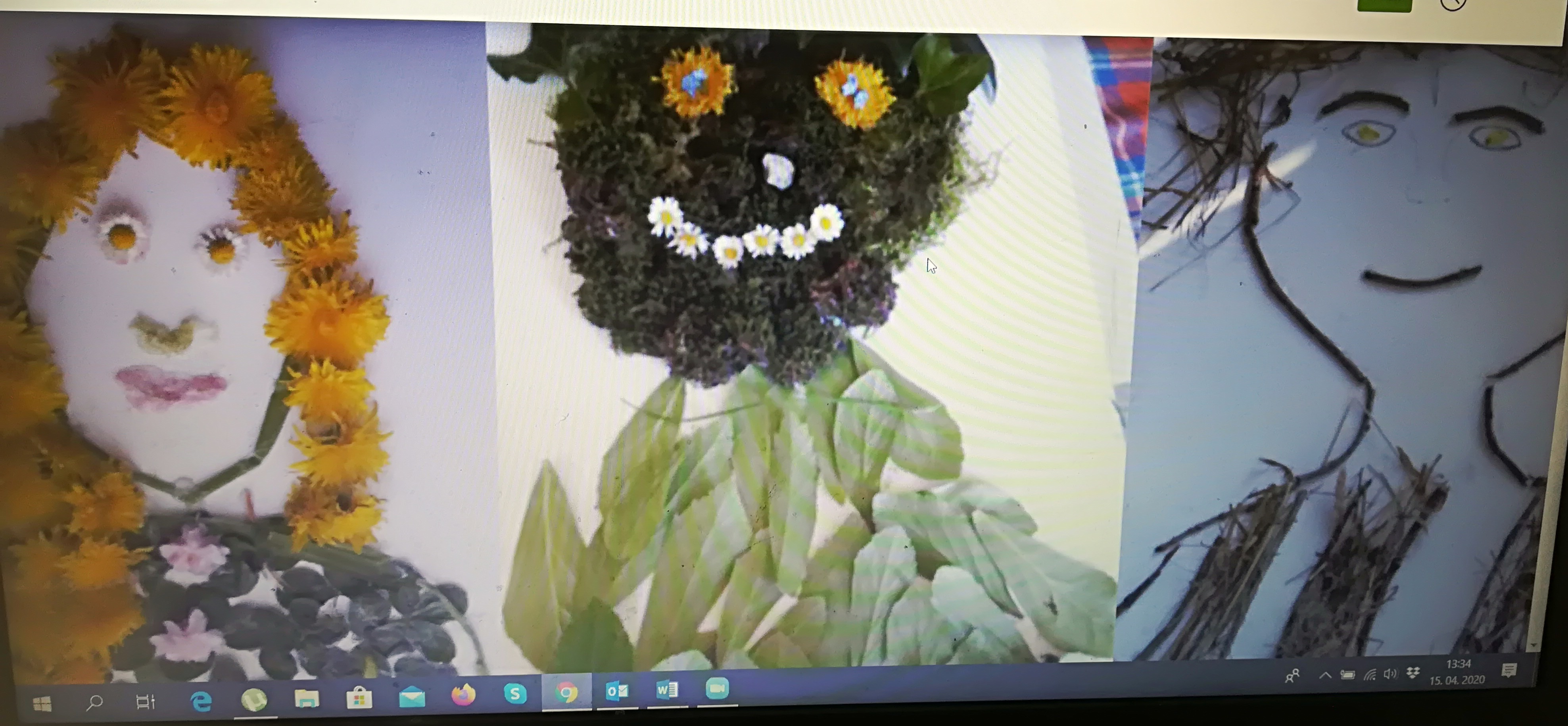 MATEMATIKA 4. URA: Množimo pisno s prehodomCILJ:pisno množijo z enomestnim številom v množici naravnih števil do 10 000Pripravi delovni učbenik in peresnico. Klikni na povezavo, da greva skupaj skozi navodila.https://youtu.be/_wMEj3QNipoRešiš stran 25.Klikni na posnetek in preveri rešitve strani 24.https://youtu.be/XU1w4V5NeBIPONOVIOglej si besedilo in na črto napiši vrsto seznama.Dopolni s podatki iz besedila.  V levem stolpcu cenika so zapisane ______________, v desnem pa ___________. Cene so zapisane v _________. Manj kot 30 EUR stanejo _____________________________________________________________________________________________________________________________________. Najdražja storitev je __________________________________________________, enako staneta __________________________________________________________________________. Poišči podatke v besedilu in obkroži ustrezne rešitve. Zgornje besedilo jeA   prošnja.B   oglas.C   cenik.Č   zahvala.Kdo je napisal cenik storitev?A   radovedna ZalaB   trenerC   predstavnik športnega kluba MIGI MIGIČ   predstavnik atletskega kluba MIGI MIGIKje je sedež kluba?A   na Dunajski cesti 25B   na Cankarjevi cesti 1C   v Prešernovem gajuČ   ni podatkaAli v športnem klubu MIGI MIGI lahko obiskuješ program plavanja?A   daB   neC   po dogovoruČ   samo v poletnih mesecihCene veljajo zaA   letno vstopnico.B   tedensko vstopnico.C   mesečno vstopnico.                                                                  Poišči podatke v besedilu in jih napiši.Koliko otrok se lahko udeleži rojstnodnevne zabave za 115 evrov? ___Koliko evrov stane udeležba vsakega dodatnega otroka? _______Ali v športnem klubu Migi migi poučujejo tudi ples? _______Katera od ponujenih storitev je primerna za babice? _________________PONOVI Oglej si besedilo in na črto napiši vrsto seznama. Dopolni s podatki iz besedila.  V levem stolpcu cenika so zapisane storitve, v desnem pa cene storitev. Cene so zapisane v evrih/EUR. Manj kot 30 EUR stanejo vadba za starejše, vadba za nosečnice, vadba za otroke in plesne urice. Najdražja storitev je rojstnodnevna zabava,                                          enako staneta vadba za starejše in vadba za nosečnice.Poišči podatke v besedilu in obkroži ustrezne rešitve. Zgornje besedilo jeA   prošnja.B   oglas.C   cenik.Č   zahvala.Kdo je napisal cenik storitev?A   radovedna ZalaB   trenerC   predstavnik športnega kluba MIGI MIGIČ   predstavnik atletskega kluba MIGI MIGIKje je sedež kluba?A   na Dunajski cesti 25B   na Cankarjevi cesti 1C   v Prešernovem gajuČ   ni podatkaAli v športnem klubu MIGI MIGI lahko obiskuješ program plavanja?A   daB   neC   po dogovoruČ   samo v poletnih mesecihCene veljajo zaA   letno vstopnico.B   tedensko vstopnico.C   mesečno vstopnico.                                                                Poišči podatke v besedilu in jih napiši.Koliko otrok se lahko udeleži rojstnodnevne zabave za 115 evrov? 10.Koliko evrov stane udeležba vsakega dodatnega otroka? 10 €.Ali v športnem klubu Migi migi poučujejo tudi ples? Da.Katera od ponujenih storitev je primerna za babice? Vadba za starejše.